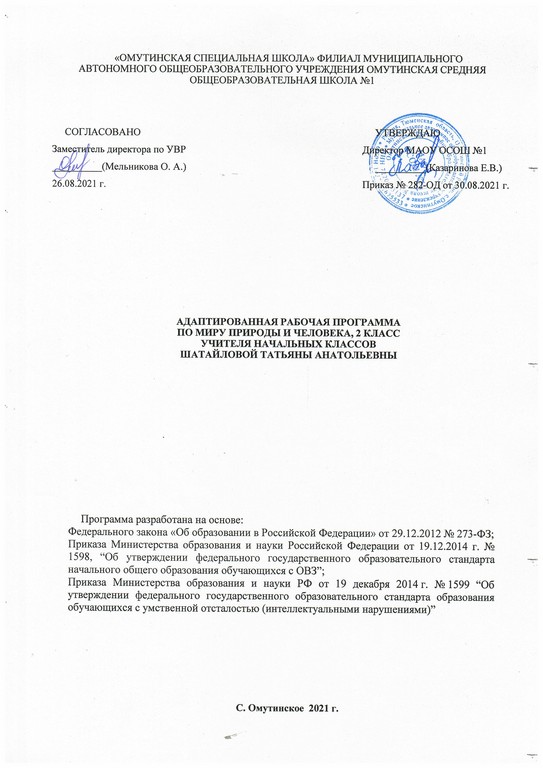 Планируемые результаты изучения предмета  Личностные результаты:Уважительное отношение к семейным ценностям, бережное отношение к  окружающему миру.Заинтересованность в приобретении и расширении знаний.Навыки сотрудничество с взрослыми  и сверстниками.Установка на здоровый образ жизни.Базовые учебные действияРегулятивные УД:Организовывать свое рабочее место под руководством учителя. Определять цель выполнения заданий на уроке, во внеурочной деятельности, в жизненных ситуациях под руководством учителя. Определять план выполнения заданий на уроках, внеурочной деятельности, жизненных ситуациях под руководством Познавательные УД:Ориентироваться в учебнике и у доски под руководством учителя; Уметь слушать и отвечать на простые вопросы учителя;Сравнивать предметы, объекты: находить общее и различие.Группировать предметы, объекты на основе существенных признаков.Пересказывать под руководством учителя прочитанное или прослушанное; определять тему.Коммуникативные УД:Участвовать в диалоге на уроке и в жизненных ситуациях.Отвечать на вопросы учителя, товарищей по классу.Соблюдать простейшие нормы речевого этикета: здороваться, прощаться, благодарить.Слушать и понимать речь других.Участвовать  в паре. Плавно читать по слогам слова, предложения, короткие тексты заданий.Развитие жизненной компетенции:Развитие адекватных представлений  о собственных возможностях и ограничениях, о насущно необходимом жизнеобеспечении, созданию специальных условий для пребывания в школе, своих нуждах и правах организации обучения.                                   Овладение социально-бытовыми умениями, используемыми в повседневной жизни.     Овладение навыками коммуникации.                                                                                       Дифференциация и осмысление картины мира и ее временно-пространственной организации.                                                                                                                                       Осмысление своего социального окружения и освоению соответствующих возрасту системы ценностей и социальных ролей.Предметные результаты:правильно называть изученные объекты и явления;различать 3–4 комнатных растения, их части, осуществлять уход за комнатными растениями;различать наиболее распространенные овощи и фрукты, объяснять, где они растут, как используются человеком;различать домашних и диких животных, рыб, описывать их повадки, образ жизни;выполнять элементарные гигиенические правила;различать признаки времен года, объяснять причину сезонных изменений в природе.Предметные результаты освоения АООП общего образования включают освоенные обучающимися знания и умения, специфичные для каждой образовательной области, готовность к их применению, рассматриваются как одна из составляющих при оценке итоговых достижений. АООП ОО выделяет два уровня овладения предметными результатами:минимальный - является обязательным для всех обучающихся с умственной отсталостью;достаточный - не является обязательным для всех обучающихся.Минимальный и достаточный уровни усвоения предметных результатов по предмету «Мир природы и человека» на конец обучения во 2 классе.3. Содержание учебного предмета Неживая природаПовторение. Долгота дняВспомнить о влиянии солнца на смену времен года. Сутки. Части суток. Формирование понятия об изменении долготы дня и ночи в разные времена года. Связь продолжительности дня летом с большей активностью солнца, большим количеством света и тепла.Вода     Цель: знакомство обучающихся со свойствами воды, ее значением для жизни живых организмов. Формирование представлений о различных состояниях воды, о воде в природе. Начало работы по формированию понятия «температура».     В ходе работы по теме необходимо провести несколько практических работ: определение таких свойств воды, как прозрачность, текучесть, отсутствие запаха; наблюдения за изменением состояния воды (вода, лед, пар).     Знакомство с температурой проводится также с помощью практических опытов, определение температуры как величины, характеризующей степень нагревания чего-либо, возможно предложить лишь сильным обучающимся.     Изучение темы «Вода в природе» расходится по двум линиям, которые следует изучать, опираясь на жизненный опыт детей. Первая линия – состояния воды и ее проявление в виде различных атмосферных осадков (дождь, снег, туман), вторая – местонахождение воды на Земле (река, пруд, озеро). Значение воды для жизни живых организмов тесно связано со второй линией предыдущих уроков, так как для одних вода – это среда обитания, для других – необходимое условие для существования. Следует рассмотреть, как человек использует воду.Сезонные изменения в природе      Цель: продолжение работы по формированию представлений о временах года, опираясь на причину смены (солнце), выявляя следствия (признаки).       Работа строится по плану работы в 1 классе, но в каждое время года добавляется наличие соответствующих атмосферных осадков, выявляется их значение для общей картины того или другого времени года; расширяется количество признаков; расширяется кругозор обучающихся в связи с появлением новых видов растений, животных. Изучаются названия месяцев.Живая природаРастения     Цель: продолжение формирования представлений о строении растений. Знакомство с приспособлением растений к разным условиям жизни на примере комнатных растений. Выявление значения для растений света, воды и тепла, в связи, с чем определить главные работы по уходу за растениями. Формирование понятий «сад», «огород», «овощи», «фрукты».     В ходе работы необходимо проведение практических занятий для определения условий, необходимых растениям для жизни (полив или его отсутствие, выращивание растения в затемненных условиях, помещение растения в холод). Следствием этих наблюдений должны стать выводы: рекомендации по уходу за растениями, выделение растений, приспособленных к определенным условиям жизни.      Для изучения сада и огорода, а также для определения важнейших работ, которые следует проводить для получения урожая, необходимо использовать знания, усвоенные обучающимися ранее.       На уроках следует большее внимание уделять практической направленности этих занятий: навыки ухода за растениями, работы в саду и огороде, использование человеком овощей и фруктов (в каком виде используются, как правильно их обрабатывать перед использованием в пищу, значение растений для человека).Животные       Цель: формирование понятий «дикие животные» и «домашние животные». Сравнение похожих животных, умение находить сходство и различия в строении, повадках, образе жизни. Значение домашних животных для человека. Формирование понятия «рыба». Знакомство со строением тела рыб, их средой обитания. Уточнение представлений о рыболовстве, охране водоемов и рыбы, значении рыбы в питании человека.       В процессе занятий следует показать обучающимся связь между строением животного и средой его обитания, обратить внимание на повадки, образ жизни животного как средство приспособления к среде обитания.       В ходе знакомства с рыбами обратить внимание на различные способы питания, термин «хищные рыбы» не обязательно использовать.Человек      Цель: формирование представлений о гигиене, правильном образе жизни, пищеварительной системе человека, а также основах здорового питания.       Знакомство с пищеварительной системой человека осуществляется с опорой на таблицы или специальные муляжи, которые имеются в кабинете биологии. Изучаются основные части пищеварительной системы, формируются первичные представления о строении и значении органов. Основное внимание педагога сосредоточено на практической значимости данного материала: организации правильного питания, правилах приготовления пищи, профилактике отравлений.Тематическое планированиеУчебная дисциплинаУровни освоения предметных результатовУровни освоения предметных результатовУчебная дисциплинаМинимальный уровеньДостаточный уровеньМир природы и человекапредставления о назначении объектов изучения; узнавание и называние изученных объектов на иллюстрациях, фотографиях;отнесение изученных объектов к определенным группам (видо-родовые понятия); называние сходных объектов, отнесенных к одной и той же изучаемой группе; представления об элементарных правилах безопасного поведения в природе и обществе; знание требований к режиму дня школьника и понимание необходимости его выполнения; знание основных правил личной гигиены и выполнение их в повседневной жизни; ухаживание за комнатными растениями; кормление зимующих птиц;составление повествовательного или описательного рассказа из 3-5 предложений об изученных объектах по предложенному плану; адекватное взаимодействие с изученными объектами окружающего мира в учебных ситуациях; адекватно поведение в классе, в школе, на улице в условиях реальной или смоделированной учителем ситуации.представления о взаимосвязях между изученными объектами, их месте в окружающем мире; узнавание и называние изученных объектов в натуральном виде в естественных условиях;отнесение изученных объектов к определенным группам с учетом различных оснований для классификации; знание отличительных существенных признаков групп объектов; знание правил гигиены органов чувств;знание некоторых правила безопасного поведения в природе и обществе с учетом возрастных особенностей; проявление активности в организации совместной деятельности и ситуативном общении с детьми; адекватное взаимодействие с объектами окружающего мира; соблюдение элементарных санитарно-гигиенических норм.№ урокаТема урока, тип урокаМодуль воспитательной программы Кол-во часовДатаПовторение. Долгота дня– 2 ч.1Долгота дня. Влияние солнца на смену времен года. Урок счастья12Сутки. Долгота дня летом. Долгота дня зимой1Времена года – 12 ч.3Времена года. Осень.14Растения и животные осенью.День листопада.15Занятия людей осенью.16Времена года. Зима.17Растения и животные зимой.18Занятия людей зимой.19Времена года. Весна.110Растения  и животные весной.111Занятия людей весной.112Времена года. Лето.113Растения  и животные летом.114Занятия людей летом.1Неживая природа. Вода – 3 ч15Вода. Вода горячая и холодная. Температура воды.116Вода в природе.117Значение воды.1Живая природа. Растения – 9 ч118Части растений.  Жизнь растений.Акция «Покорми птиц».119Растения влаголюбивые и засухоустойчивые.120Растения светолюбивые и тенелюбивые.121Комнатные растения. Уход за комнатными растениями.22Овощи. Огород.123Овощи в питании человека.24Сад. Фрукты.125Фрукты в питании человека.126Уход за растениями сада и огорода.Мини – экспедиция «Раз травинка, два травинка».1Живая природа. Животные – 4 ч27Животные.128Кошка и рысь. Породы кошек.129Собака и волк. Породы собак.130Рыбы.1Живая природа. Человек – 4 ч31Гигиена тела человека.Месячник ЗОЖ132Органы пищеварения.133Питание человека. День хорошей фигуры.134Правила питания. Профилактика отравлений.1Итого 34 часа